       ҠАРАР                                                                                      РЕШЕНИЕ31 октябрь 2023 й.                           № 4-1    	                    31 октября 2023 г. Об утверждении Соглашения между органами местного самоуправления муниципального района Благовещенский район Республики Башкортостан и органами местного самоуправления сельского поселения Удельно-Дуванейский сельсовет муниципального района Благовещенский район Республики Башкортостан о передаче органам местного самоуправления муниципального района Благовещенский район Республики Башкортостан осуществления части полномочий органов местного самоуправления сельского поселения  В соответствии со статьей 15 Федерального закона от 06.10.2003                       № 131-ФЗ «Об общих принципах организации местного самоуправления в Российской Федерации», Законом Республики Башкортостан от 18.03.2005                 № 162-з «О местном самоуправлении в Республике Башкортостан» Совет сельского поселения Удельно-Дуванейский сельсовет муниципального района Благовещенский район Республики БашкортостанРЕШИЛ:1. Утвердить Соглашение между органами местного самоуправления муниципального района Благовещенский район Республики Башкортостан и  органами местного самоуправления сельского поселения Удельно-Дуванейский сельсовет муниципального района Благовещенский район Республики Башкортостан о передаче органам местного самоуправления муниципального района Благовещенский район Республики Башкортостан осуществления части полномочий органов местного самоуправления сельского поселения    (прилагается).	2. Обнародовать настоящее решение в порядке, установленном Уставом сельского поселения Удельно-Дуванейский сельсовет муниципального района Благовещенский район Республики Башкортостан.3. Контроль за выполнением решения возложить на постоянную комиссию по бюджету, налогам, вопросам муниципальной собственности, социально-гуманитарным вопросам, по развитию предпринимательства, земельным вопросам, благоустройству и экологии (Чистякова Е.С.).Глава сельского поселения 				                         И.А. РасторгуевСОГЛАШЕНИЕмежду органами местного самоуправления муниципального района Благовещенский район Республики Башкортостан и органами местного самоуправления сельского поселения Удельно-Дуванейский сельсовет муниципального района Благовещенский район Республики Башкортостан                     о передаче органам местного самоуправления муниципального района Благовещенский район Республики Башкортостан осуществления части полномочий органов местного самоуправления   сельского поселения  г. Благовещенск                                                                          31 октября 2023 г.Совет сельского  поселения Удельно-Дуванейский сельсовет муниципального района Благовещенский район Республики Башкортостан, именуемый в дальнейшем «Поселение», в лице главы   сельского  поселения Удельно-Дуванейский сельсовет муниципального района Благовещенский район Республики Башкортостан Расторгуева Игоря Александровича, действующей на основании Устава, с одной стороны, и Совет муниципального района Благовещенский район Республики Башкортостан, именуемый в дальнейшем «Район», в лице председателя Совета муниципального района Благовещенский район Республики Башкортостан  Копыткова Евгения Геннадьевича, действующего на основании Устава, с другой стороны, заключили настоящее соглашение о нижеследующем:                               1. Предмет Соглашения1.1.  В соответствии с настоящим Соглашением Поселение передает Району части следующих полномочий по вопросам местного значения: 1) владение, пользование и распоряжение имуществом, находящимся в муниципальной собственности поселения; 2) создание условий для реализации мер, направленных на укрепление межнационального и межконфессионального согласия, сохранение и развитие языков и культуры народов Российской Федерации, проживающих на территории поселения, социальную и культурную адаптацию мигрантов, профилактику межнациональных (межэтнических) конфликтов.3) создание условий для обеспечения жителей поселения услугами связи, общественного питания, торговли и бытового обслуживания;4) обеспечение условий для развития на территории поселения физической культуры, школьного спорта и массового спорта, организация проведения официальных физкультурно-оздоровительных и спортивных мероприятий поселения;5) выдача градостроительного плана земельного участка, расположенного в границах поселения, выдача разрешений на строительство (за исключением случаев, предусмотренных  Градостроительным кодексом Российской Федерации, иными федеральными законами), разрешений на ввод объектов в эксплуатацию при осуществлении строительства, реконструкции, объектов капитального строительства, расположенных на территории поселения, утверждение местных нормативов градостроительного проектирования поселения, резервирование земель и изъятие земельных участков в границах поселения для муниципальных нужд, осуществление муниципального земельного контроля в границах поселения, направление уведомления о соответствии указанных в уведомлении о планируемых строительстве или реконструкции объекта индивидуального жилищного строительства или садового дома (далее - уведомление о планируемом строительстве) параметров объекта индивидуального жилищного строительства или садового дома установленным параметрам и допустимости размещения объекта индивидуального жилищного строительства или садового дома на земельном участке, уведомления о несоответствии указанных в уведомлении о планируемом строительстве параметров объекта индивидуального жилищного строительства или садового дома установленным параметрам и (или) недопустимости размещения объекта индивидуального жилищного строительства или садового дома на земельном участке, уведомления о соответствии или несоответствии построенных или реконструированных объекта индивидуального жилищного строительства или садового дома требованиям законодательства о градостроительной деятельности при строительстве или реконструкции объектов индивидуального жилищного строительства или садовых домов на земельных участках, расположенных на территориях поселений;6) создание, содержание и организация деятельности аварийно-спасательных служб и (или) аварийно-спасательных формирований на территории поселения;7) создание, развитие и обеспечение охраны лечебно-оздоровительных местностей и курортов местного значения на территории поселения;	8) принятие в установленном порядке решений о переводе жилых помещений в нежилые помещения и нежилых помещений в жилые помещения;	9) согласование переустройства и перепланировки помещений в многоквартирном доме.        1.2. Указанные в статье 1.1. настоящего Соглашения полномочия передаются на срок с 1 января 2024 года по 31 декабря 2024 года.                                  2. Права и обязанности Сторон          2.1. В целях реализации настоящего соглашения Поселение обязуется:         2.1.1. Передать Району в порядке, установленном настоящим Соглашением финансовые средства на реализацию переданных полномочий.         2.1.2. Передать Району муниципальное имущество в безвозмездное пользование для осуществления переданных полномочий в соответствии с гражданским законодательством. Под имуществом в настоящем соглашении понимается имущество, прямо предназначенное для осуществления переданных полномочий, либо неиспользуемое имущество, которое возможно использовать для осуществления переданных полномочий.           Состав передаваемого в безвозмездное пользование имущества определяется приложением к настоящему Соглашению. Указанное приложение подписывается Сторонами и является неотъемлемой частью настоящего Соглашения.           Управление переданным в безвозмездное пользование имуществом на основании решения Совета муниципального района Благовещенский район Республики Башкортостан осуществляется Районом. Имущество передается Району не позднее 14 дней со дня заключения настоящего Соглашения на основании акта приема-передачи, подписанного Сторонами.           2.1.3. По запросу Района своевременно и в полном объеме предоставлять информацию в целях реализации Районом переданных полномочий.         2.1.4. Отражать в бюджете сельского поселения Удельно-Дуванейский сельсовет муниципального района Благовещенский район Республики Башкортостан на очередной финансовый год и плановый период расходы на предоставление переданных полномочий в очередном финансовом году и плановом периоде.         2.2. В целях реализации настоящего соглашения Поселение вправе:             2.2.1. Участвовать в совещаниях, проводимых Районом по вопросам реализации переданных полномочий.         2.2.2. Вносить предложения и давать рекомендации по повышению эффективности реализации переданных полномочий.2.2.3. Осуществлять контроль за осуществлением Районом переданных полномочий, а также за целевым использованием предоставляемых финансовых средств для реализации переданных полномочий.2.2.4. Требовать возврата предоставленных финансовых средств для реализации переданных полномочий в случаях их нецелевого использования Районом, а также исполнения Районом переданных полномочий.2.3. В целях реализации настоящего соглашения Район обязуется:2.3.1. Своевременно, качественно, добросовестно и в полном объеме выполнять обязательства по осуществлению переданных полномочий, указанных в пункте 1.1 настоящего соглашения, в соответствии с законодательством Российской Федерации, законодательством Республики Башкортостан и настоящим соглашением с учетом потребностей и интересов муниципального образования  сельское поселение Удельно-Дуванейский сельсовет муниципального района Благовещенский район Республики Башкортостан за счет собственных материальных ресурсов и финансовых средств, предоставляемых Поселением.2.3.2. Предоставлять документы и иную информацию, связанную с выполнением переданных полномочий, не позднее 15 дней со дня получения письменного запроса.2.3.3. Обеспечивать условия для беспрепятственного проведения Поселением проверок осуществления переданных полномочий и использования предоставленных финансовых средств.2.3.4. Передать Поселению муниципальное имущество, предусмотренное в пункте 2.1.2 настоящего Соглашения, в надлежащем состоянии не позднее одного месяца после прекращения настоящего Соглашения на основании акта приема-передачи.2.4. В целях реализации настоящего соглашения Район вправе:2.4.1. Запрашивать у Поселения информацию, необходимую для реализации переданных полномочий.2.4.2. Приостановить на срок до одного месяца исполнение переданных полномочий при непредставлении Поселением финансовых средств для осуществления переданных полномочий в течение двух месяцев с момента последнего перечисления.При непредставлении Поселением финансовых средств для осуществления переданных полномочий в течение трех месяцев с момента последнего перечисления прекратить исполнение переданных полномочий.2.4.3. Давать Поселению предложения по ежегодному объему финансовых средств, предоставляемых бюджету муниципального района Благовещенский район Республики Башкортостан для осуществления преданных полномочий.3. Порядок предоставления финансовых средств для осуществления переданных полномочий 3.1. Финансовые средства для реализации переданных полномочий предоставляются Поселением Району в форме межбюджетных трансфертов.3.2. Порядок определения объема межбюджетных трансфертов, необходимых для осуществления передаваемых полномочий, устанавливается решением Совета сельского поселения Удельно-Дуванейский сельсовет муниципального района Благовещенский район Республики Башкортостан о бюджете сельского поселения Удельно-Дуванейский сельсовет муниципального района Благовещенский район Республики Башкортостан на очередной финансовый год в соответствии с бюджетным законодательством.3.3. Размер финансовых средств определяется как размер прогнозируемых финансовых затрат на осуществление полномочий в соответствии с порядком, установленным решением Совета сельского поселения Удельно-Дуванейский сельсовет муниципального района Благовещенский район Республики Башкортостан.3.4. Финансовые средства перечисляются ежемесячно.3.5. В случае нецелевого использования Районом финансовых средств, если данный факт установлен уполномоченными контрольными органами, финансовые средства подлежат возврату Поселению по его требованию.4. Основания и порядок прекращения соглашения 4.1. Настоящее Соглашение вступает в силу с 1 января 2024 года и действует до 31 декабря 2024 года.4.2. Настоящее Соглашение может быть досрочно прекращено:по соглашению Сторон;в одностороннем порядке без обращения в суд, в случае изменения федерального законодательства, в связи с которым реализация переданных полномочий становится невозможной;в одностороннем порядке без обращения в суд в случае, предусмотренном пунктом 2.4.2 настоящего Соглашения.4.3. Уведомление о расторжении настоящего Соглашения в одностороннем порядке направляется другой Стороне в письменном виде. Соглашение считается расторгнутым по истечении 30 дней с даты направления указанного уведомления.5. Ответственность Сторон «5.1. За неисполнение или ненадлежащее исполнение Поселением обязательств по настоящему Соглашению Поселение уплачивает Району неустойку в размере 1/300 действующей на день уплаты неустойки ставки рефинансирования Центрального Банка Российской Федерации от суммы неисполненного обязательства за каждый день просрочки.5.2. Район несет ответственность за целевое и эффективное использование выделенных ему средств, а также обеспечивает в установленном порядке возврат в доход бюджета Поселения иных межбюджетных трансфертов, неиспользованных в текущем финансовом году, а также использованных не по целевому назначению.5.3. Окончание срока действия настоящего Соглашения не освобождает Стороны от ответственности за нарушение его условий в период его действия».6. Порядок разрешения споров 6.1. Все разногласия между Сторонами разрешаются путем переговоров.6.2. В случае невозможности урегулирования разногласий путем переговоров, спор решатся в судебном порядке в соответствии с законодательством Российской Федерации.7. Заключительные условия7.1. Все изменения и дополнения в настоящее Соглашение вносятся по взаимному согласию Сторон и оформляются дополнительными соглашениями в письменной форме, подписанными   Сторонами и утвержденными решениями Совета сельского поселения Удельно-Дуванейский сельсовет муниципального района Благовещенский район Республики Башкортостан, Совета муниципального района Благовещенский район Республики Башкортостан.7.2.  Настоящее Соглашение составлено в двух экземплярах, по одному для каждой из Сторон, которые имеют равную юридическую силу.8. К настоящему Соглашению прилагаются:Приложение № 1. Перечень объектов муниципального нежилого фонда, передаваемых в безвозмездное пользование Совету муниципального района Благовещенский район Республики Башкортостан – на 2 листах;Приложение № 2. Перечень иного муниципального имущества, передаваемого в безвозмездное пользование муниципальному Совету муниципального района Благовещенский район Республики Башкортостан – на 1 листе;Приложение № 3. Перечень объектов муниципального жилищного фонда и объектов социально-культурного и бытового назначения, передаваемых в безвозмездное пользование Совету муниципального района   Благовещенский район Республики Башкортостан – на 1 листе.Реквизиты Сторон: 					            Приложение № 1к Соглашению между органами местного самоуправлениямуниципального района Благовещенский район Республики Башкортостан и органами местного самоуправления сельского поселения Удельно-Дуванейский сельсовет муниципального района Благовещенский район Республики Башкортостан о передаче органам местного самоуправления муниципального района Благовещенский район Республики Башкортостан осуществления части полномочий органов местного самоуправления сельского поселения ПЕРЕЧЕНЬОБЪЕКТОВ МУНИЦИПАЛЬНОГО НЕЖИЛОГО ФОНДА                                   по состоянию на 01.01.2024 г.					            Приложение № 2к Соглашению между органами местного самоуправлениямуниципального района Благовещенский район Республики Башкортостан и органами местного самоуправления сельского поселения Удельно-Дуванейский сельсовет муниципального района Благовещенский район Республики Башкортостан о передаче органам местного самоуправления муниципального района Благовещенский район Республики Башкортостан осуществления части полномочий органов местного самоуправления сельского поселенияПЕРЕЧЕНЬИНОГО МУНИЦИПАЛЬНОГО ИМУЩЕСТВА                                                                                                                                       по состоянию на 01.01.2024 г.					            Приложение № 3к Соглашению между органами местного самоуправлениямуниципального района Благовещенский район Республики Башкортостан и органами местного самоуправления сельского поселения Удельно-Дуванейский сельсовет муниципального района Благовещенский район Республики Башкортостан о передаче органам местного самоуправления муниципального района Благовещенский район Республики Башкортостан осуществления части полномочий органов местного самоуправления сельского поселенияПЕРЕЧЕНЬОБЪЕКТОВ МУНИЦИПАЛЬНОГО ЖИЛИЩНОГО ФОНДАИ ОБЪЕКТОВ СОЦИАЛЬНО-КУЛЬТУРНОГО И БЫТОВОГО НАЗНАЧЕНИЯ                                              по состоянию на 01.01.2024г.        БАШҠОРТОСТАН РЕСПУБЛИКАhЫБЛАГОВЕЩЕН РАЙОНЫ         МУНИЦИПАЛЬ РАЙОНЫНЫҢ   УДЕЛЬНО-ДЫУАНАЙ АУЫЛ СОВЕТЫ  АУЫЛЫ БИЛӘМӘhЕ СОВЕТЫXXIX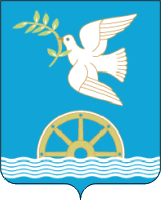 СОВЕТ СЕЛЬСКОГО ПОСЕЛЕНИЯ УДЕЛЬНО-ДУВАНЕЙСКИЙ СЕЛЬСОВЕТМУНИЦИПАЛЬНОГО РАЙОНА БЛАГОВЕЩЕНСКИЙ РАЙОНРЕСПУБЛИКИ  БАШКОРТОСТАН XX1XЗа Совет сельского поселения Удельно-Дуванейский сельсовет муниципального района Благовещенский район Республики Башкортостан453442, Республика Башкортостан,Благовещенский район, с. Удельно-Дуваней, ул. Димитрова, 24За Совет муниципального района Благовещенский район Республики Башкортостан453431, Республика Башкортостан,г. Благовещенск, ул. Седова, 96 Глава сельского поселения Удельно-Дуванейский сельсовет муниципального района Благовещенский район Республики Башкортостан_______________ И.А. Расторгуевм.п.   Председатель Совета муниципального района Благовещенский район Республики Башкортостан_______________Е.Г. Копытковм.п.	                               № п/пНаименование объекта (этажность, материал стен, адрес объекта)№ тех.паспорта,дата (или год ввода)Общая площадь, кв.мОбщая площадь, кв.мОбщая площадь, кв.мБалансовая стоимость, тыс. рублейОстаточная стоимость, тыс. рублейОстаточная стоимость, тыс. рублейНаличие обяза       тельствПримечание (литера)123444566781Здание опорного пункта; одноэтажное, бревенчатое Благовещенский район,                                        с. Удельно - Дуваней,                                      ул .Коммунистическая, 1Тех. паспорт не оформлен; 1948 год ввода в эксплуатацию36,036,036,067,10,00,0нет-2Здание администрации сельсовета; двухэтажное, кирпичное; Благовещенский район, с. Удельно -Дуваней, ул. Димитрова, 24Тех. паспорт             № 4535 от 19.04.2005 1977 год ввод в эксплуатацию555,7555,7555,74856,0245,1245,1нет-3Республика Башкортостан, Благовещенский район,                        с. Удельно-Дуваней,                              ул. Чапаева кадастровый номер 02:15:160102:468 (автовесы)1963год ввода в эксплуатацию81, 881, 881, 8366,9366,9366,9нет-4Республика Башкортостан, Благовещенский район,                      с. Удельно-Дуваней,                          ул. Чапаева кадастровый номер 02:15:160102:467  (склад № 1)1963год ввода в эксплуатацию988, 2988, 2988, 24432,74432,74432,7нет-5Республика Башкортостан, Благовещенский район,                       с. Удельно-Дуваней,                          ул. Чапаева кадастровый номер 02:15:160102:466  (склад № 2)1963год ввода в эксплуатацию694, 8694, 8694, 83116,63116,63116,6нет-6Республика Башкортостан, Благовещенский район,                         с. Удельно-Дуваней, ул.  Чапаева кадастровый номер 02:15:160102:465 (склад № 3)1963год ввода в эксплуатацию1102, 51102, 51102, 54945,44945,44945,4нет-7Республика Башкортостан, Благовещенский район,                      с. Удельно-Дуваней,                          ул. Новостройка, д.18кадастровый номер02:15:160102:586 (Ферма)1981год ввода в эксплуатацию864, 6864, 6864, 6333,0333,0333,0нет-8Республика Башкортостан, Благовещенский район,                      с. Удельно-Дуваней,                          ул. Советская, 27кадастровый номер02:15:160104:529 (Моленный дом)1960год ввода в эксплуатацию313,4313,4313,40,0010,0010,001нет-ИТОГО:хххх18117,70113439,70113439,701ххГлава сельского поселенияУдельно-Дуванейский сельсоветмуниципального районаБлаговещенский районРеспублики Башкортостан___________________ И.А. Расторгуевм.п.                       Глава сельского поселенияУдельно-Дуванейский сельсоветмуниципального районаБлаговещенский районРеспублики Башкортостан___________________ И.А. Расторгуевм.п.                       Глава сельского поселенияУдельно-Дуванейский сельсоветмуниципального районаБлаговещенский районРеспублики Башкортостан___________________ И.А. Расторгуевм.п.                       Глава сельского поселенияУдельно-Дуванейский сельсоветмуниципального районаБлаговещенский районРеспублики Башкортостан___________________ И.А. Расторгуевм.п.                       Глава сельского поселенияУдельно-Дуванейский сельсоветмуниципального районаБлаговещенский районРеспублики Башкортостан___________________ И.А. Расторгуевм.п.                                          Председатель Совета                   муниципального района                   Благовещенский район                   Республики Башкортостан                    __________________ Е.Г. Копытков                    м.п.                                    Председатель Совета                   муниципального района                   Благовещенский район                   Республики Башкортостан                    __________________ Е.Г. Копытков                    м.п.                                    Председатель Совета                   муниципального района                   Благовещенский район                   Республики Башкортостан                    __________________ Е.Г. Копытков                    м.п.                                    Председатель Совета                   муниципального района                   Благовещенский район                   Республики Башкортостан                    __________________ Е.Г. Копытков                    м.п.                                    Председатель Совета                   муниципального района                   Благовещенский район                   Республики Башкортостан                    __________________ Е.Г. Копытков                    м.п.                                    Председатель Совета                   муниципального района                   Благовещенский район                   Республики Башкортостан                    __________________ Е.Г. Копытков                    м.п.                                    Председатель Совета                   муниципального района                   Благовещенский район                   Республики Башкортостан                    __________________ Е.Г. Копытков                    м.п.                  № п/пНаименование объекта (краткая характеристика)Место  располо-        женияГод ввода, дата передачиПротяжен-        ность, кмПротяжен-        ность, кмСоору-женияБалансовая стоимость, тыс. руб.Остаточная стоимость, тыс. руб.Наличие обязательствПримечание (литера)Примечание (литера)123455678910101Автомашина ЗИЛ-13117,00,0нет--2Автомашина УАЗ-31519164,00,0нет--3Автомашина ЗИЛ 130 (пожарная)22,20,0нет--4Автомашина LADA GRANTA 219040A846,333846,333нет--5Трактор                 МТЗ – 82.1752,70,0нет--6Оборудование5445,73094,нет--7Инвентарь-----852,2852,2нет--ИТОГО:ххххх8100,1334792,533хххГлава сельского поселенияУдельно-Дуванейский сельсоветмуниципального районаБлаговещенский районРеспублики Башкортостан___________________ И.А. Расторгуевм.п.                       Глава сельского поселенияУдельно-Дуванейский сельсоветмуниципального районаБлаговещенский районРеспублики Башкортостан___________________ И.А. Расторгуевм.п.                       Глава сельского поселенияУдельно-Дуванейский сельсоветмуниципального районаБлаговещенский районРеспублики Башкортостан___________________ И.А. Расторгуевм.п.                       Глава сельского поселенияУдельно-Дуванейский сельсоветмуниципального районаБлаговещенский районРеспублики Башкортостан___________________ И.А. Расторгуевм.п.                       Глава сельского поселенияУдельно-Дуванейский сельсоветмуниципального районаБлаговещенский районРеспублики Башкортостан___________________ И.А. Расторгуевм.п.                                                    Председатель Совета                             муниципального района                             Благовещенский район                             Республики Башкортостан                              __________________Е.Г. Копытков                              м.п.                                                   Председатель Совета                             муниципального района                             Благовещенский район                             Республики Башкортостан                              __________________Е.Г. Копытков                              м.п.                                                   Председатель Совета                             муниципального района                             Благовещенский район                             Республики Башкортостан                              __________________Е.Г. Копытков                              м.п.                                                   Председатель Совета                             муниципального района                             Благовещенский район                             Республики Башкортостан                              __________________Е.Г. Копытков                              м.п.                                                   Председатель Совета                             муниципального района                             Благовещенский район                             Республики Башкортостан                              __________________Е.Г. Копытков                              м.п.                                                   Председатель Совета                             муниципального района                             Благовещенский район                             Республики Башкортостан                              __________________Е.Г. Копытков                              м.п.                      № п/пНаименование объекта (этажность, материал стен, адрес объекта)№ тех. паспорта,дата (или год ввода)Общая площадь, кв.мОбщая площадь, кв.мБалансовая стоимость, тыс. руб.Остаточная стоимость, тыс. руб.Наличие обязательствПримечание (литера)Примечание (литера)12344567881Здание Удельно-Дуванейского сельского дома культурыдвухэтажное,кирпичноеБлаговещенский район, с.УдельноДуваней, ул.Зырянова, 21Тех. паспорт № 4536 от 19.05.05 г.1976 год ввода в эксплуатацию752,0752,08816,5476,7нет--ИТОГО:ххх8816,5476,7хххГлава сельского поселенияУдельно-Дуванейский сельсоветмуниципального районаБлаговещенский районРеспублики Башкортостан___________________ И.А. Расторгуев м.п.Глава сельского поселенияУдельно-Дуванейский сельсоветмуниципального районаБлаговещенский районРеспублики Башкортостан___________________ И.А. Расторгуев м.п.Глава сельского поселенияУдельно-Дуванейский сельсоветмуниципального районаБлаговещенский районРеспублики Башкортостан___________________ И.А. Расторгуев м.п.Глава сельского поселенияУдельно-Дуванейский сельсоветмуниципального районаБлаговещенский районРеспублики Башкортостан___________________ И.А. Расторгуев м.п.                          Председатель Совета                          муниципального района                          Благовещенский район                          Республики Башкортостан                           __________________Е.Г. Копытков                             м.п.                          Председатель Совета                          муниципального района                          Благовещенский район                          Республики Башкортостан                           __________________Е.Г. Копытков                             м.п.                          Председатель Совета                          муниципального района                          Благовещенский район                          Республики Башкортостан                           __________________Е.Г. Копытков                             м.п.                          Председатель Совета                          муниципального района                          Благовещенский район                          Республики Башкортостан                           __________________Е.Г. Копытков                             м.п.                          Председатель Совета                          муниципального района                          Благовещенский район                          Республики Башкортостан                           __________________Е.Г. Копытков                             м.п.